Do wszystkich zainteresowanychDotyczy postępowania prowadzonego w trybie przetargu nieograniczonego nr ZP-3/2016 pn. „Sukcesywny zakup paliw płynnych do pojazdów i sprzętu będących w dyspozycji Zarządu Dróg Powiatowych w Ożarowie Mazowieckim”Zamawiający informuje, że w dniu 26.02.2016 r. od jednego z wykonawców wpłynęło zapytanie następującej treści:Proszę o informację o prawidłowości numeru konta bankowego do wpłaty wadium dotyczącego przetargu na sukcesywny zakup paliw płynnych do pojazdów i sprzętów będących w dyspozycji Zarządu Dróg Powiatowych w Ożarowie Mazowieckim. Zostało zauważone, że numer konta bankowego jest błędny. Proszę o podanie i potwierdzenie prawidłowego numeru konta bankowego do wpłaty wadium. Wskazane konto bankowe w specyfikacji to:061560001326197045300000001Zamawiający odpowiada:Prawidłowe konto bankowe to 76 1560 0013 2619 7045 3000. Wobec tego zamawiający zgodnie z art. 38 ust. 4 ustawy Prawo zamówień publicznych zmienia treść specyfikacji istotnych warunków zamówienia. Z treści specyfikacji istotnych warunków zamówienia wykreśla się art. 6  § 1 ust. 4 i jednocześnie wprowadza się art. 6  § 1 ust. 4 w nowym następującym brzmieniu„Wadium wnoszone w pieniądzu wnosi się wyłącznie przelewem na rachunek bankowy wskazany przez zamawiającego. Getin Noble Bank S.A. 76 1560 0013 2619 7045 3000 z podaniem numeru przetargu. Nie jest dopuszczalna bezpośrednia wpłata kwoty wadium np. w kasie zamawiającego lub banku.Zaleca się potwierdzenie kopi przelewu – za zgodność z oryginałem.e-mail: sekretariat@zdp.pwz.ple-mail: sekretariat@zdp.pwz.plwww.zdp.pwz.plwww.zdp.pwz.pl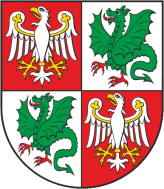 Zarząd Dróg Powiatowych                                                                                           05-850 Ożarów Mazowiecki, ul. Poznańska 300Zarząd Dróg Powiatowych                                                                                           05-850 Ożarów Mazowiecki, ul. Poznańska 300Zarząd Dróg Powiatowych                                                                                           05-850 Ożarów Mazowiecki, ul. Poznańska 300Zarząd Dróg Powiatowych                                                                                           05-850 Ożarów Mazowiecki, ul. Poznańska 300Tel./Fax    (+22) 722-13-80           Tel..            (+22) 722-11-81REGON 014900974NIP 118-14-20-774        Konto nr  76 1560 0013 2619 7045 3000 0002Getin BankKonto nr  76 1560 0013 2619 7045 3000 0002Getin BankWasz znak:Nasz znak:                                      Nr pisma:ZP-3/2016Data:29.02.2016 r.